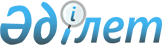 О признании утратившими силу некоторых решений Министерства энергетики и минеральных ресурсов Республики КазахстанПриказ Заместителя Премьер-Министра Республики Казахстан - Министра индустрии и новых технологий Республики Казахстан от 5 июня 2013 года № 174

      В соответствии с пунктом 1 статьи 21-1 и пунктом 1 статьи 43-1 Закона Республики Казахстан от 24 марта 1998 года «О нормативных правовых актах» ПРИКАЗЫВАЮ:



      1. Признать утратившими силу:



      1) приказ Министра энергетики и минеральных ресурсов Республики Казахстан от 22 октября 2005 года № 281 «Об утверждении Инструкции по составлению акта аварийной и технологической брони энергоснабжения» (зарегистрирован в Реестре государственной регистрации нормативных правовых актов за № 3942 от 23 ноября 2005 года, опубликован в газетах «Юридическая газета» от 23 декабря 2005 года № 240-241 (974-975), «Юридическая газета» от 23 декабря 2005 года № 176-177 (801));



      2) приказ Министра энергетики и минеральных ресурсов Республики Казахстан от 27 июля 2009 года № 209 «О внесении изменений и дополнения в приказ Министра энергетики и минеральных ресурсов Республики Казахстан от 22 октября 2005 года № 281 «Об утверждении Инструкции по составлению акта аварийной и технологической брони энергоснабжения» (зарегистрирован в Реестре государственной регистрации нормативных правовых актов за № 5787 от 11 сентября 2009 года, опубликованный в Собрании актов центральных исполнительных и иных центральных государственных органов Республики Казахстан от 2009 года, № 11).



      2. Департаменту электроэнергетики и угольной промышленности Министерства индустрии и новых технологий Республики Казахстан (Бокенбаев Ж.К.) в недельный срок направить копию настоящего приказа в Министерство юстиции Республики Казахстан и обеспечить его официальное опубликование в средствах массовой информации.



      3. Контроль за исполнением настоящего приказа возложить на вице-министра индустрии и новых технологий Республики Казахстан Джаксалиева Б.М.



      4. Настоящий приказ вступает в силу со дня его подписания.      Заместитель Премьер-Министра

      Республики Казахстан - Министр

      индустрии и новых технологий

      Республики Казахстан                       А. Исекешев
					© 2012. РГП на ПХВ «Институт законодательства и правовой информации Республики Казахстан» Министерства юстиции Республики Казахстан
				